								       04.05.2023   259-01-03-124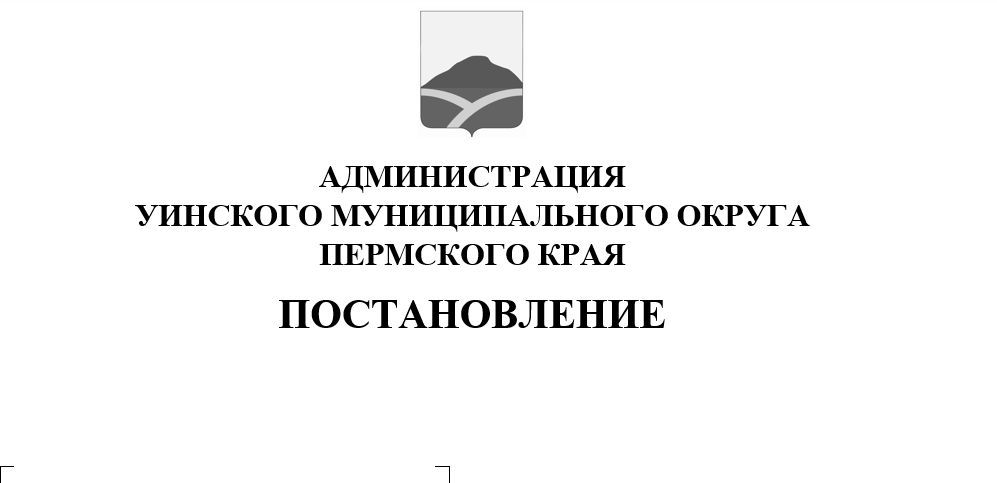 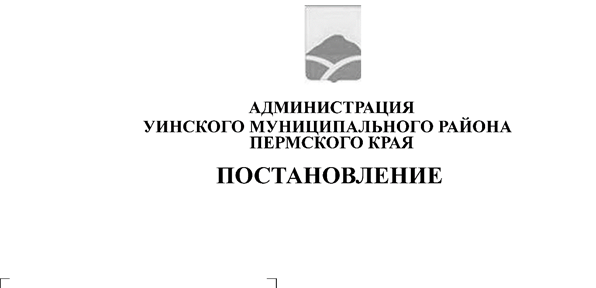 В соответствии с пунктом 9.3 части 1 статьи 14 Жилищного кодекса Российской Федерации администрация Уинского муниципального округа Пермского краяПОСТАНОВЛЯЕТ:1. Утвердить Порядок и перечень случаев оказания на возвратной и (или)безвозвратной основе за счет средств бюджета Уинского муниципальногоокруга Пермского краядополнительной помощи при возникновении неотложной необходимости впроведении капитального ремонта общего имущества в многоквартирных домах(приложение).2. Настоящее постановление вступает в силу с момента официального опубликования в печатном средстве массовой информации газете «Родник-1»и подлежит размещению на официальном сайте Администрации Уинского муниципального округа Пермского края (www.uinsk.ru).3.Контроль над исполнением постановления возложить на заместителя главы администрации Уинского муниципального округа Матынову Ю.А.Глава муниципального округа –глава администрации Уинскогомуниципального округа							А.Н. ЗелёнкинПриложение к постановлению администрацииУинского муниципального округаПермского краяот «04 » мая 2023 года №259-01-03-124Порядок и переченьслучаев оказания на возвратной и (или) безвозвратнойоснове за счет средствбюджетаУинского муниципального округаПермского края дополнительной помощи при возникновении неотложнойнеобходимости в проведении капитального ремонта общего имущества вмногоквартирных домах1. Настоящий Порядок устанавливает правила оказания на безвозвратной основе за счет средств бюджета Уинского муниципального округа Пермского края дополнительной помощи при возникновении неотложной необходимости в проведении капитального ремонта общего имущества в многоквартирных домах, расположенных на территории Уинского муниципального округа Пермского края и включенных в региональную программу капитального ремонта общего имущества в многоквартирных домах, расположенных на территории Пермского края, на 2014-2044 годы (далее - дополнительная помощь).2. Неотложная необходимость в проведении капитального ремонта общего имущества в многоквартирных домах - это срочная потребность в проведении капитального ремонта общего имущества в многоквартирном доме, возникшая в результате непредвиденных обстоятельств (аварии, опасного природного явления, катастрофы, стихийного или иного бедствия или других обстоятельств, не зависящих от воли собственников общего имущества в многоквартирном доме), не являющихся чрезвычайной ситуацией (далее - непредвиденные обстоятельства), в целях восстановления благоприятных и безопасных условий проживания граждан.Под общим имуществом в многоквартирном доме в настоящем Порядке понимаются отдельные конструктивные элементы многоквартирного дома и внутридомовые инженерные системы.3. Получателем дополнительной помощи являются юридические лица - некоммерческая организация «Фонд капитального ремонта общего имущества в многоквартирных домах в Пермском крае» (далее - региональный оператор) в случае, если собственники помещений в многоквартирном доме, в котором произошло непредвиденное обстоятельство, формируют фонд капитального ремонта на счете регионального оператора или на специальном счете, владельцем которого является региональный оператор, либо осуществляющие управление многоквартирными домами управляющие организации в случае, если собственники помещений в многоквартирном доме, в котором произошло непредвиденное обстоятельство, формируют фонд капитального ремонта на специальном счете, владельцем которого является управляющая организация (далее - получатели дополнительной помощи).4. Дополнительная помощь предоставляется на безвозвратной основе за счет бюджетных ассигнований резервного фонда администрации Уинского муниципального округа Пермского края. Уполномоченным органом по предоставлению дополнительной помощи является администрация Уинского муниципального округа Пермского края (далее - уполномоченный орган).5. Дополнительная помощь по капитальному ремонту общего имущества в многоквартирном доме, поврежденного в результате непредвиденного обстоятельства, предоставляется в форме субсидии в целях финансового обеспечения оказания услуг и (или) выполнения работ, входящих в перечень услуг и (или) работ по капитальному ремонту общего имущества в многоквартирном доме, установленный частями 1 и 2 статьи 17 Закона Пермского края от 11.03.2014 № 304-ПК «О системе капитального ремонта общего имущества в многоквартирных домах, расположенных на территории Пермского края».6. Дополнительная помощь предоставляется в случае возникновения неотложной необходимости в проведении капитального ремонта общего имущества в многоквартирном доме, поврежденного в результате непредвиденного обстоятельства, и при условии, что:6.1. предельной стоимости услуг и (или) работ по капитальному ремонту общего имущества в многоквартирном доме, которые могут оплачиваться региональным оператором за счет средств фонда капитального ремонта, недостаточно для финансирования работ по капитальному ремонту общего имущества в многоквартирном доме, поврежденного в результате непредвиденного обстоятельства (в случае, если собственники помещений в многоквартирном доме формируют фонд капитального ремонта на счете регионального оператора);6.2. денежных средств на специальном счете недостаточно для финансирования работ по капитальному ремонту общего имущества в многоквартирном доме, поврежденного в результате непредвиденного обстоятельства (в случае, если собственники помещений в многоквартирном доме формируют фонд капитального ремонта на специальном счете).7. Размер дополнительной помощи определяется как разница между суммой расходов, необходимых для оказания услуг и (или) выполнения работ по капитальному ремонту общего имущества в многоквартирном доме, поврежденного в результате непредвиденного обстоятельства, и суммой денежных средств, которые региональный оператор вправе направить на финансирование работ по капитальному ремонту общего имущества в многоквартирном доме, собственники помещений в котором формируют фонд капитального ремонта на счете регионального оператора, или суммой денежных средств, имеющихся на специальном счете, в случае, если собственники помещений в многоквартирном доме формируют фонд капитального ремонта на специальном счете.8. Для получения дополнительной помощи получатель дополнительной помощи предоставляет в уполномоченный орган:8.1. заявкуна предоставление дополнительной помощи за счет средств бюджета Уинского муниципального округа Пермского края при возникновении неотложной необходимости в проведении капитального ремонта общего имущества в многоквартирном доме, расположенном на территории Уинского муниципального округа Пермского края, по форме согласно приложению к настоящему Порядку (далее - заявка);8.2. копию документа об установлении факта непредвиденного обстоятельства;8.3. копии актов осмотров органов местного самоуправления, получателей дополнительной помощи о техническом состоянии общего имущества в многоквартирном доме, в котором произошло непредвиденное обстоятельство;8.4. копию заключения специализированных организаций о техническом состоянии общего имущества в многоквартирном доме, в котором произошло непредвиденное обстоятельство, подтверждающего срочную потребность в проведении капитального ремонта общего имущества в многоквартирном доме;8.5. копию документа о перечне общего имущества в многоквартирном доме, поврежденного в результате непредвиденного обстоятельства;8.6. копии дефектных ведомостей и (или) смет на оказание услуг и (или) выполнение работ по капитальному ремонту общего имущества в многоквартирном доме, поврежденного в результате непредвиденного обстоятельства;8.7. копию выписки со счета, на котором размещены денежные средства, сформированные за счет взносов на капитальный ремонт общего имущества в многоквартирном доме, в котором произошло непредвиденное обстоятельство.8.8. копии учредительных документов получателя дополнительной помощи;8.9. копию документа, подтверждающего полномочия лица, обратившегося с заявкой.9. Копии документов, предусмотренных пунктами 8.2-8.9 настоящего Порядка, должны быть заверены лицом, имеющим право действовать от имени получателя дополнительной помощи, прошиты, пронумерованы и скреплены печатью (при наличии).10. Уполномоченный орган регистрирует заявку и копии документов, предусмотренных пунктами 8.2-8.9 настоящего Порядка, в день их подачи и в течение 3 рабочих дней со дня регистрации заявки и копий документов, предусмотренных пунктами 8.2-8.9 настоящего Порядка, осуществляет их проверку на предмет их достоверности, комплектности, соответствия форме и требованиям, предусмотренным пунктами 8.1, 9 настоящего Порядка.11. В случае несоответствия предоставленных получателем дополнительной помощи заявки и копий документов требованиям, предусмотренным пунктами 8.1, 9 настоящего Порядка, непредставления (представления не в полном объеме) заявки и копий документов, выявления в предоставленных заявке и копиях документов недостоверных сведений уполномоченный орган в течение 2 рабочих дней со дня окончания срока, предусмотренного пунктом 10 настоящего Порядка, возвращает заявку и копии документов получателю дополнительной помощи с указанием обстоятельств, послуживших основанием для возврата.12. Получатель дополнительной помощи вправе направить заявку и копии документов, предусмотренных пунктами 8.2-8.9 настоящего Порядка, повторно после устранения обстоятельств, послуживших основанием для их возврата.13. Порядок рассмотрения заявки и копий документов, предусмотренных пунктами 8.2-8.9 настоящего Порядка, аналогичен порядку рассмотрения заявки и копий документов, предусмотренных пунктами 8.2-8.9 настоящего Порядка, поданных впервые.14. Уполномоченный орган в случае отсутствия оснований, предусмотренных пунктом 11 настоящего Порядка, в течение 2 рабочих дней со дня истечения срока, предусмотренного пунктом 10 настоящего Порядка, направляет заявку и копии документов, а также обоснование необходимости выделения бюджетных ассигнований резервного фонда администрации Уинского муниципального округа Пермского края в запрашиваемых получателем дополнительной помощи объемах для рассмотрения в комиссию по предупреждению и ликвидации чрезвычайных ситуаций и обеспечению пожарной безопасности Уинского муниципального округа Пермского края (далее – Комиссия по чрезвычайным ситуациям).15. Заседание Комиссии по чрезвычайным ситуациям проводится в течение 3 рабочих дней со дня поступления документов секретарю комиссии.Решение Комиссии по чрезвычайным ситуациям о выделении бюджетных ассигнований резервного фонда администрации Уинского муниципального округа Пермского края принимается в соответствии с Положением о комиссии по предупреждениюи ликвидации чрезвычайных ситуаций и обеспечению пожарной безопасности Уинского муниципального округа Пермского края, Положением о порядке использования бюджетных ассигнований резервного фонда администрации Уинского муниципального округа Пермского края (далее - Положение) и оформляется протоколом.16. На основании протокола Комиссии по чрезвычайным ситуациям в течение 3 рабочих дней издается распоряжение администрации Уинского муниципального округа Пермского края о выделении средств резервного фонда администрации Уинского муниципального округа Пермского края.17. В течение 10 рабочих дней со дня принятия решения о выделении средств резервного фонда администрации Уинского муниципального округа Пермского края, уполномоченный орган разрабатывает в установленном порядке проект постановления администрации Уинского муниципального округа Пермского края об утверждении порядка предоставления субсидии на оказание дополнительной помощи при возникновении неотложной необходимости в проведении капитального ремонта общего имущества в многоквартирных домах, расположенных на территории администрации Уинского муниципального округа Пермского края.Приложениек Порядкуи перечню случаев оказанияна безвозвратной основе за счетсредств бюджета Уинского муниципального округа Пермского краядополнительной помощи при возникновениинеотложной необходимости в проведениикапитального ремонта общегоимущества в многоквартирных домах,расположенных на территорииУинского муниципального округаПермского краяФОРМАЗАЯВКАна предоставление дополнительной помощи за счет средствбюджета Уинского муниципального округа Пермского краяпри возникновении неотложнойнеобходимости в проведении капитального ремонта общегоимуществав многоквартирном доме, расположенномна территорииУинского муниципального округа Пермского края__________________________________________________________________(наименование организации)просит оказать на безвозвратной основе за счет средств бюджета Уинского муниципального округа Пермского края дополнительную помощь в связи с возникновением неотложнойнеобходимости в проведении капитального ремонта общего имущества вмногоквартирном доме, расположенном по адресу:______________________________________________________________________________________________________________________________,в размере _______________ (_____________________________) руб.С Порядком и перечнем случаев оказания на безвозвратной основе за счетсредств бюджета Уинского муниципального округа Пермского края дополнительной помощи при возникновениинеотложной необходимости в проведении капитального ремонта общего имуществав многоквартирных домах, расположенных на территории Пермского края,ознакомлены и согласны. Достоверность предоставляемых сведений и целевоеиспользование дополнительной помощи за счет средств бюджета Пермского краяв случае ее предоставления гарантируем.Приложение:1.2.Юридический адрес: ________________________________________________Руководитель организации _____________ _____________________________(подпись)        (расшифровка подписи)Контактный телефон: __________________________М.П. _____________________